Scheda di raccolta informazioni a integrazione dei moduli d'iscrizione(la segreteria  consegna alla famiglia)ADOZIONE NAZIONALE 	         ADOZIONE INTERNAZIONALE:    AFRICA      AMERICA meridionale     AMERICA settentrionale        ASIA       EUROPA     OCEANIA ALTRO……..……………………………………………………………………………………………………………………………………………………….. Nome e cognome del minore: …..……………………………………………………………………..……………………………………………… Genere:  Maschile       	Femminile   	 	 Luogo di nascita: ……..……………………………………………………………………………………………………………………………………….Data di nascita:  /__/__/   /__/__/   /__/__/__/__/ 	 	 	(gg.)  	       (mm.) 	 (aaaa) Il minore potrebbe iniziare Data di ingresso del minore nella famiglia  	/__/__/   /__/__/   /__/__/__/__/ 	 	 Deve ancora essere inserito       	 	 	SI                              (gg.)       (mm.)    NO   	      (aaaa) Data di ingresso del minore in Italia:  	 	 	/__/__/   /__/__/   /__/__/__/__/  	(se si tratta di un’adozione internazionale)                                     (gg.)       (mm.)       (aaaa) Deve ancora arrivare in Italia      SI     NO   I genitori desiderano  inserire il b.no a scuola, dal suo ingresso in famiglia, dopo:  settimane      mesi                                                             (specificare numero di settimane/mesi) Il/La bambino/a è già stato scolarizzato/a?                            NO     	SI      Se a conoscenza, indicare da che età  /__/__/ e la durata  /__/__/   mesi /anni  Informazioni sulla famiglia d’accoglienza: Sono presenti figli biologici ?  	NO         	SI  ………...  (specificare il numero) 	    	 	 	 	Indicare per ciascuno il genere e l’età:  	 	 Sono presenti altri figli precedentemente adottati/in affidamento?  	NO     	SI    ………... ¨  (specificare il numero)  	 	  	 	 	 	  Indicare per ciascuno il genere e l’età:  	 	 Eventuali fratelli hanno frequentato/frequentano l’attuale Scuola?   	 	NO     SI        Riferimenti dei Servizi Territoriali o altri Enti che hanno seguito/seguono il nucleo famigliare:   	 	……..……………………………………………………………………..……………………………………………………………………..…………………… ……..……………………………………………………………………..……………………………………………………………………..…………………… Nella scuola/classe in cui sarà inserito vostro/a figlio/a  ci sono bambini che lui già conosce? 	 	NO     SI    Chi? ……..……………………………………………………………………..……………………………………………………………………..…………………… ……..……………………………………………………………………..……………………………………………………………………..…………………… In generale vostro/a figlio/a è in contatto con bambini accolti in adozione da famiglie o provenienti dalla medesima realtà adottiva? 	 	NO     SI    descrivere il tipo di relazione ……..……………………………………………………………………..……………………………………………………………………..…………………… ……..……………………………………………………………………..……………………………………………………………………..…………………… ……..……………………………………………………………………..……………………………………………………………………..…………………… Data di compilazione: /__/__/   /__/__/   /__/__/__/__/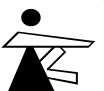 Istituto Comprensivo Statale “Don A. Toniatti”Scuola dell'Infanzia – Scuola Primaria – Scuola Secondaria di I° Grado
Via I. Nievo, 20 - 30025 – Fossalta di Portogruaro (VE)- 	La classe prima ad inizio corso di studi con il gruppo classe ed ha frequentato la          scuola dell’infanzia  - 	La classe prima ad inizio corso di studi con il gruppo classe e NON ha frequentato          la scuola dell’infanzia  - 	Ad inizio anno scolastico di un percorso di studi già avviato (es,: cl. 2^, 3^, 4^, 5^) - 	Ad anno scolastico avviato con compagni di classe della stessa età - 	Ad anno scolastico avviato con compagni di classe più piccoli della sua età anni Anni Maschi Femmine anni Anni Maschi Femmine 